Publicado en Madrid el 27/11/2018 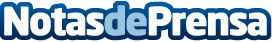 Auara lanza un innovador programa para formar a futuros emprendedores socialesLa Factoría del Emprendimiento Social permitirá a jóvenes universitarios conocer cómo trabajan estas empresas y desarrollar proyectos sociales reales. La compañía ofrece en su nueva web un sistema de compra por suscripción de sus botellas de agua solidarias tanto para particulares como para empresasDatos de contacto:NuriaNota de prensa publicada en: https://www.notasdeprensa.es/auara-lanza-un-innovador-programa-para-formar Categorias: Nacional Sociedad Emprendedores Solidaridad y cooperación Recursos humanos http://www.notasdeprensa.es